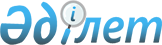 О признани утратившими силу некоторых постановлений акимата Жалагашского районаПостановление акимата Жалагашского района Кызылординской области от 26 января 2016 года № 15
      В соответствии с Законом Республики Казахстан от 24 марта 1998 года “О нормативных правовых актах” и Законом Республики Казахстан от 23 января 2001 года “О местном государственном управлении и самоуправлении в Республике Казахстан” акимат Жалагашского района ПОСТАНОВЛЯЕТ:
      1. Признать утратившими силу:
      1) постановление акимата Жалагашского района от 22 мая 2015 года № 99 “Об утверждении методики ежегодной оценки деятельности административных государственных служащих корпуса “Б” местных исполнительных органов Жалагашского района” (зарегистрированный в Реестре государственной регистрации нормативных правовых актов за №5016, опубликованный в газете “Жалагаш жаршысы” 24 июня 2015 года, в информационно-правовой системе “Әділет” 10 июля 2015 года);
      2) постановление акимата Жалагашского района от 10 сентября 2015 года № 189 “О внесении изменений в постановление акимата Жалагашского района от 22 мая 2015 года №99 “Об утверждении методики ежегодной оценки деятельности административных государственных служащих корпуса “Б” акимата Жалагашского района” (зарегстрированный в Реестре государственной регистрации нормативных правовых актов за №5133, опубликованный 30 сентября 2015 года в газете “Жалагаш жаршысы”, 16 октября 2015 года информационно-правовой системе “Әділет”).
      2. Настоящее постановление вводится в действие со дня подписания.
					© 2012. РГП на ПХВ «Институт законодательства и правовой информации Республики Казахстан» Министерства юстиции Республики Казахстан
				
      Аким Жалагашского района 

Т.Дуйсебаев
